Figure 8.2.2.1 - Albany Creek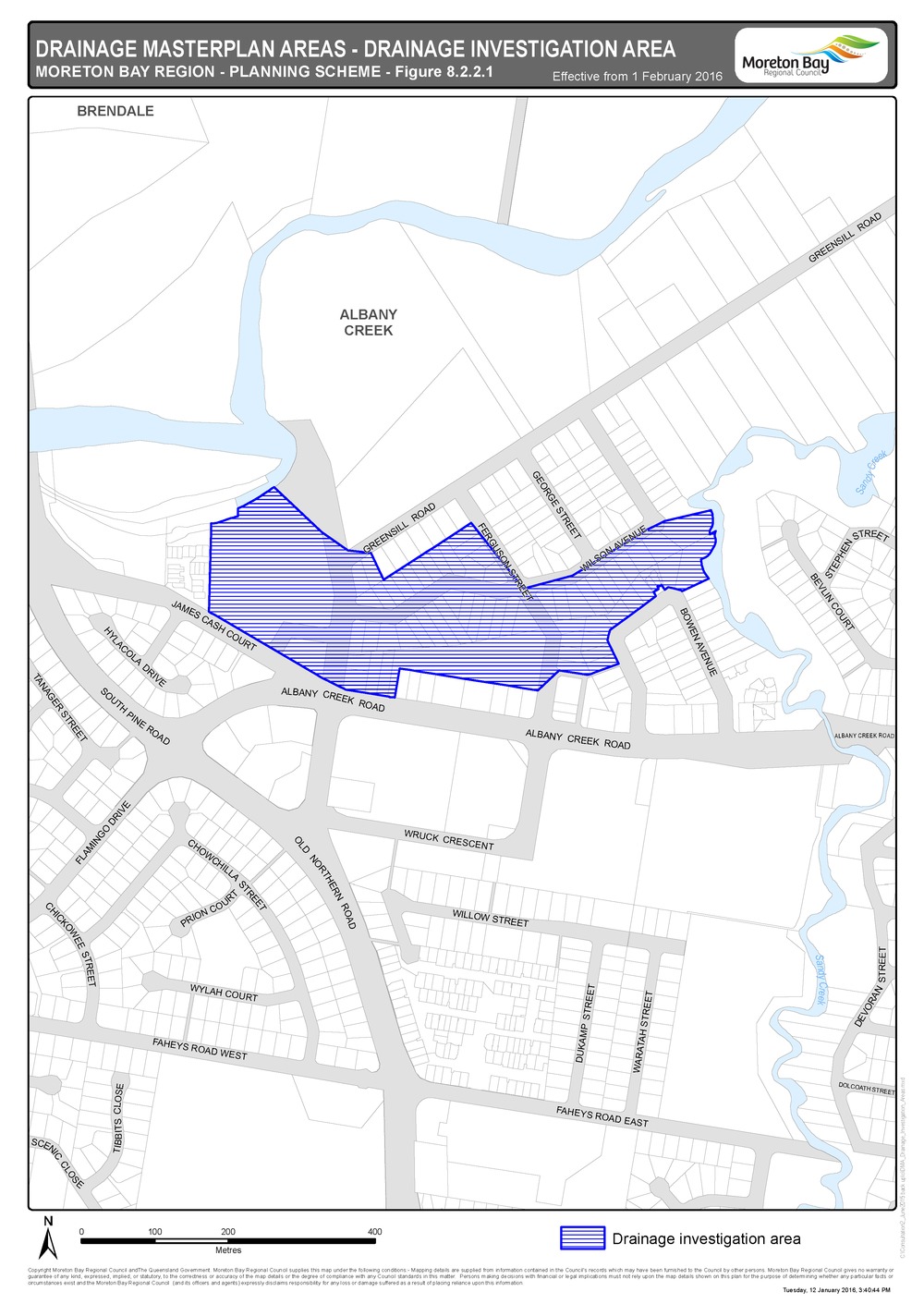 Figure 8.2.2.2 - Clontarf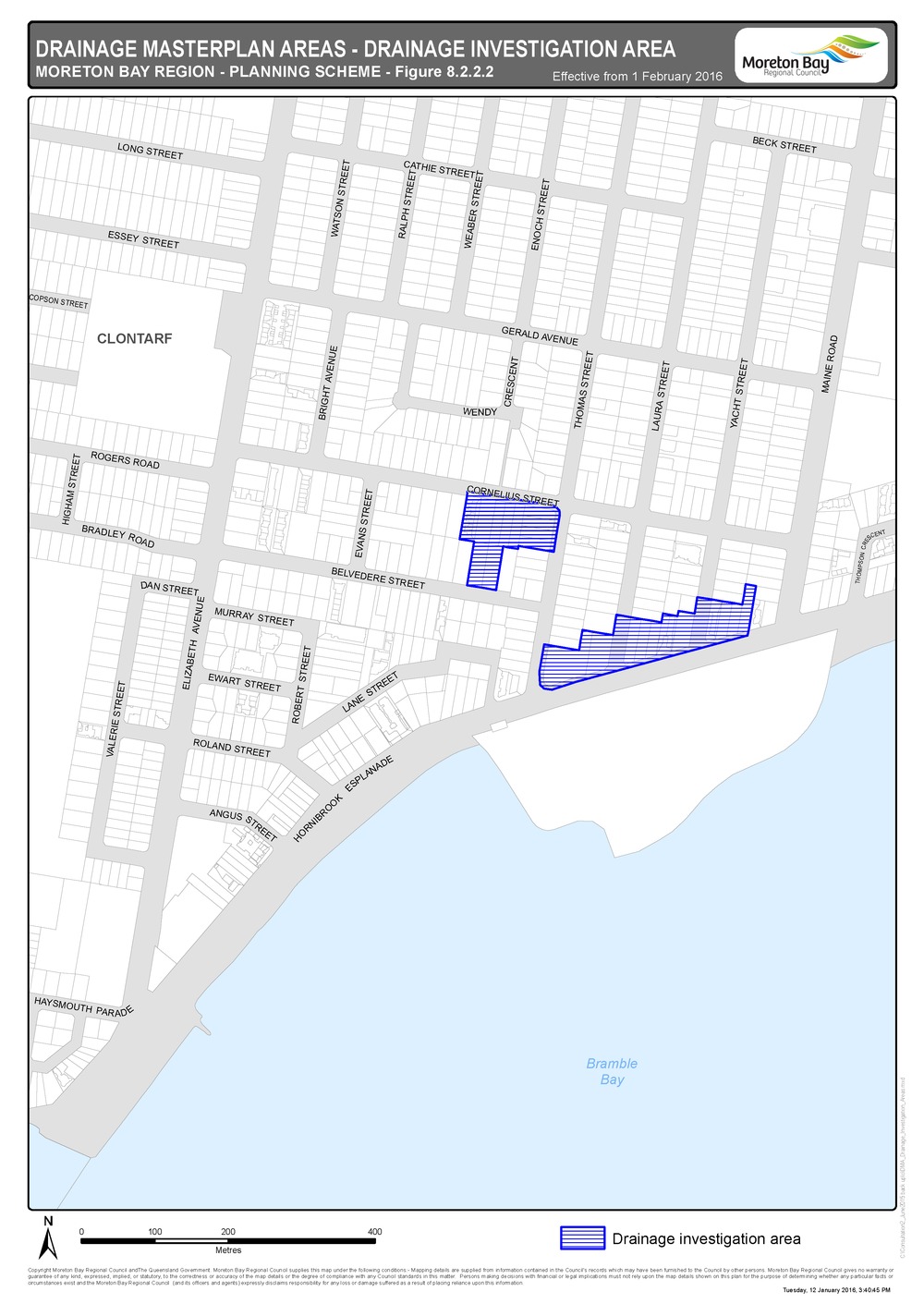 Figure 8.2.2.3 - Woody Point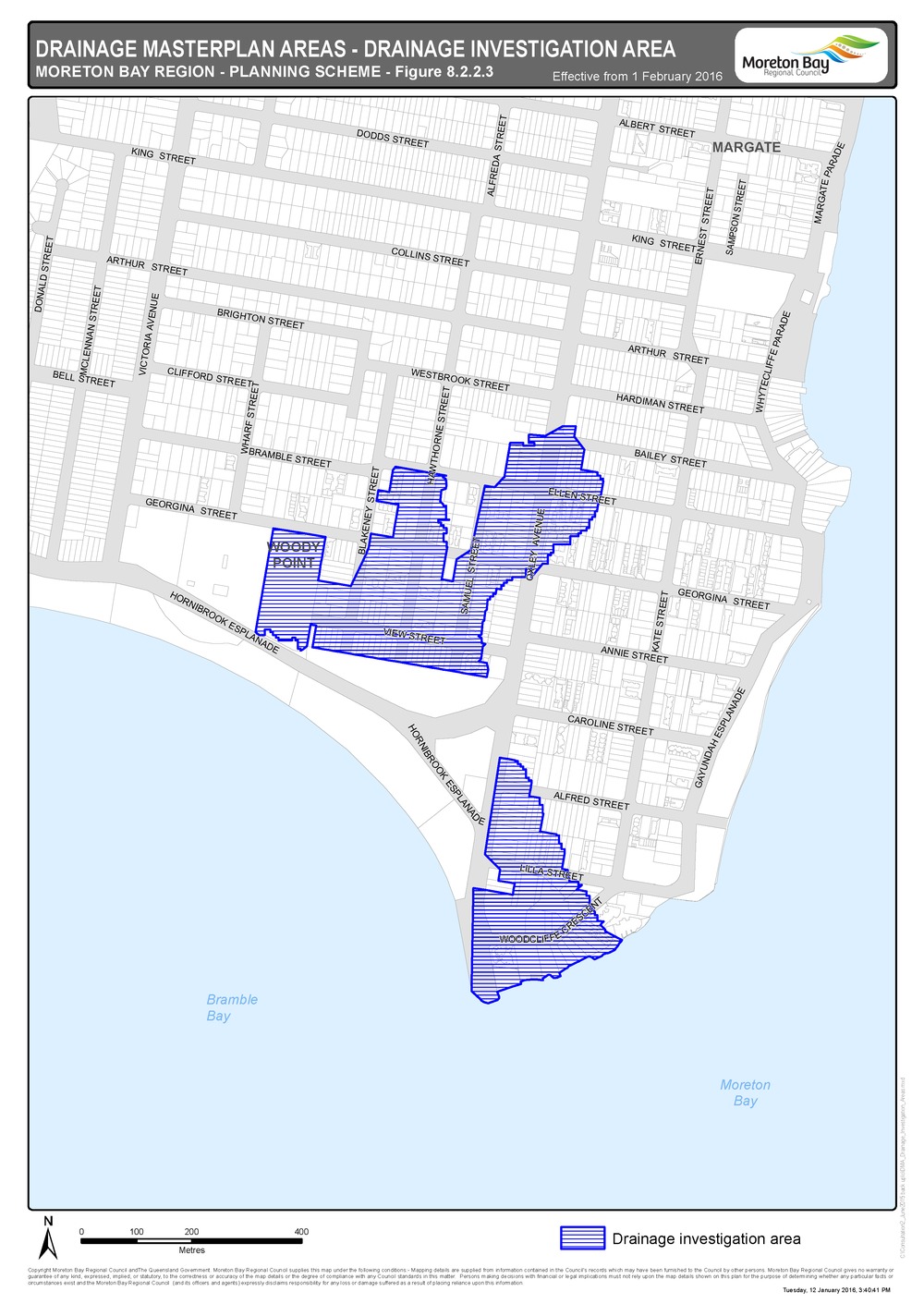 Figure 8.2.2.4 - Margate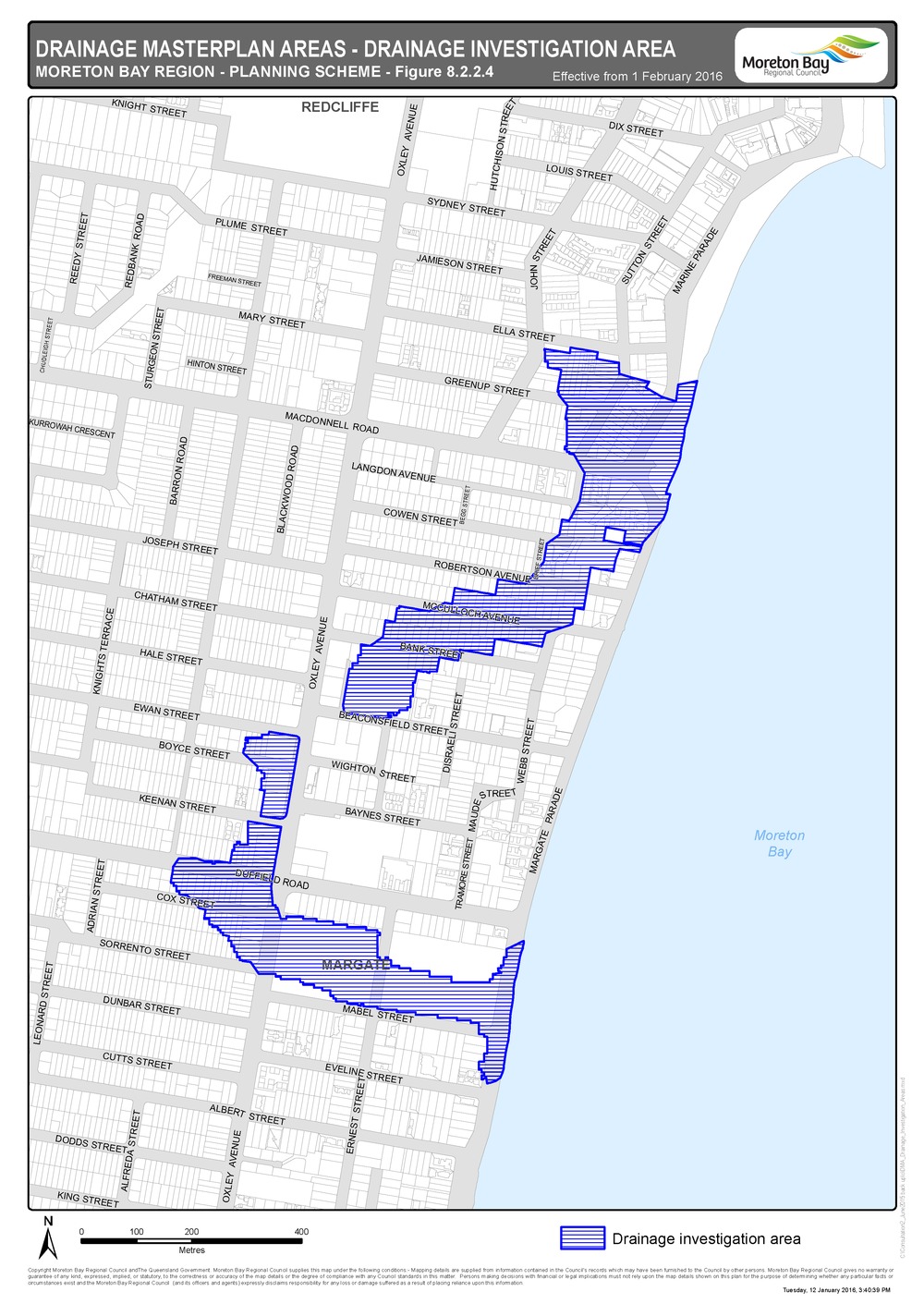 Figure 8.2.2.5 - Redcliffe - Scarborough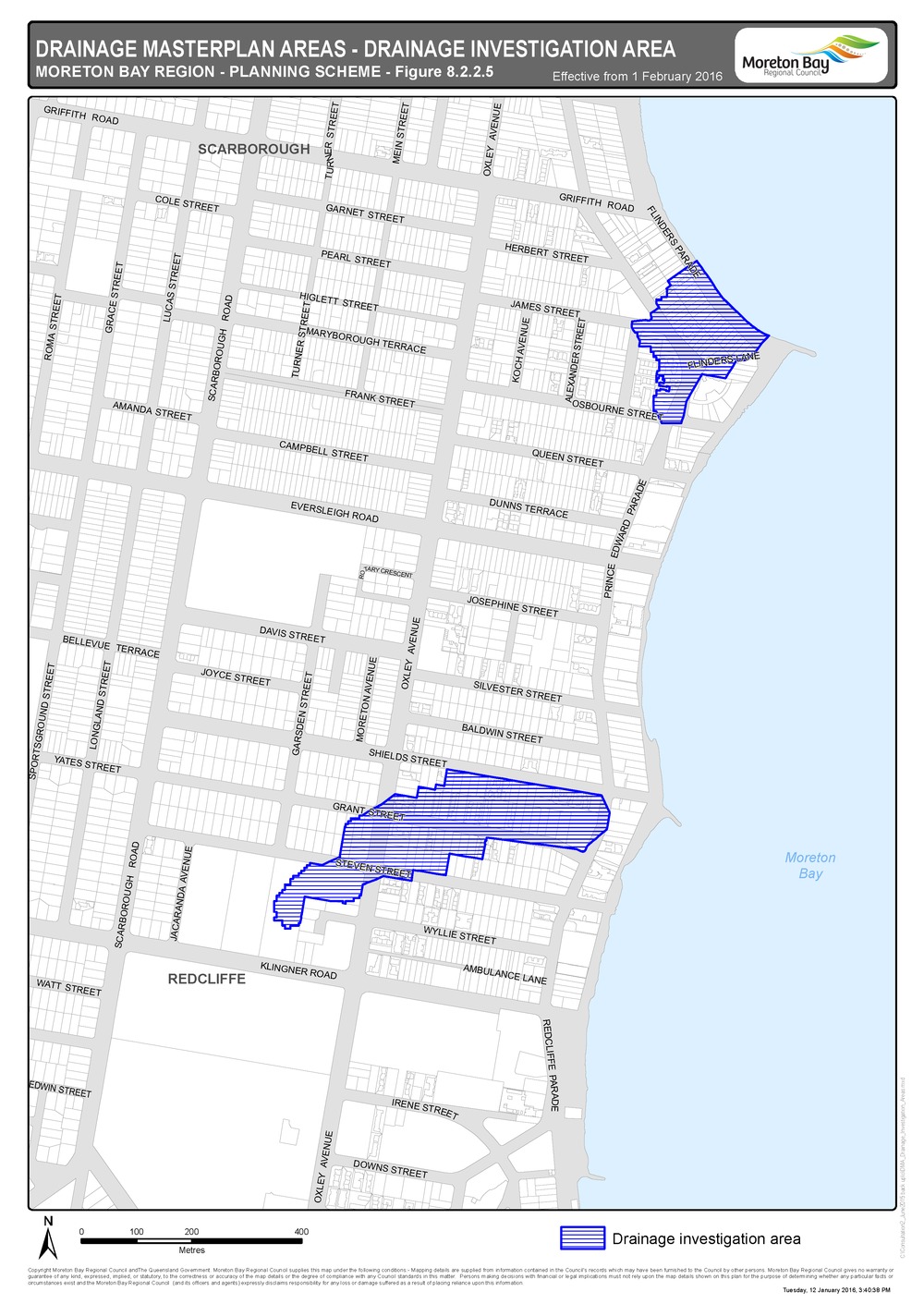 Figure 8.2.2.6 - Scarborough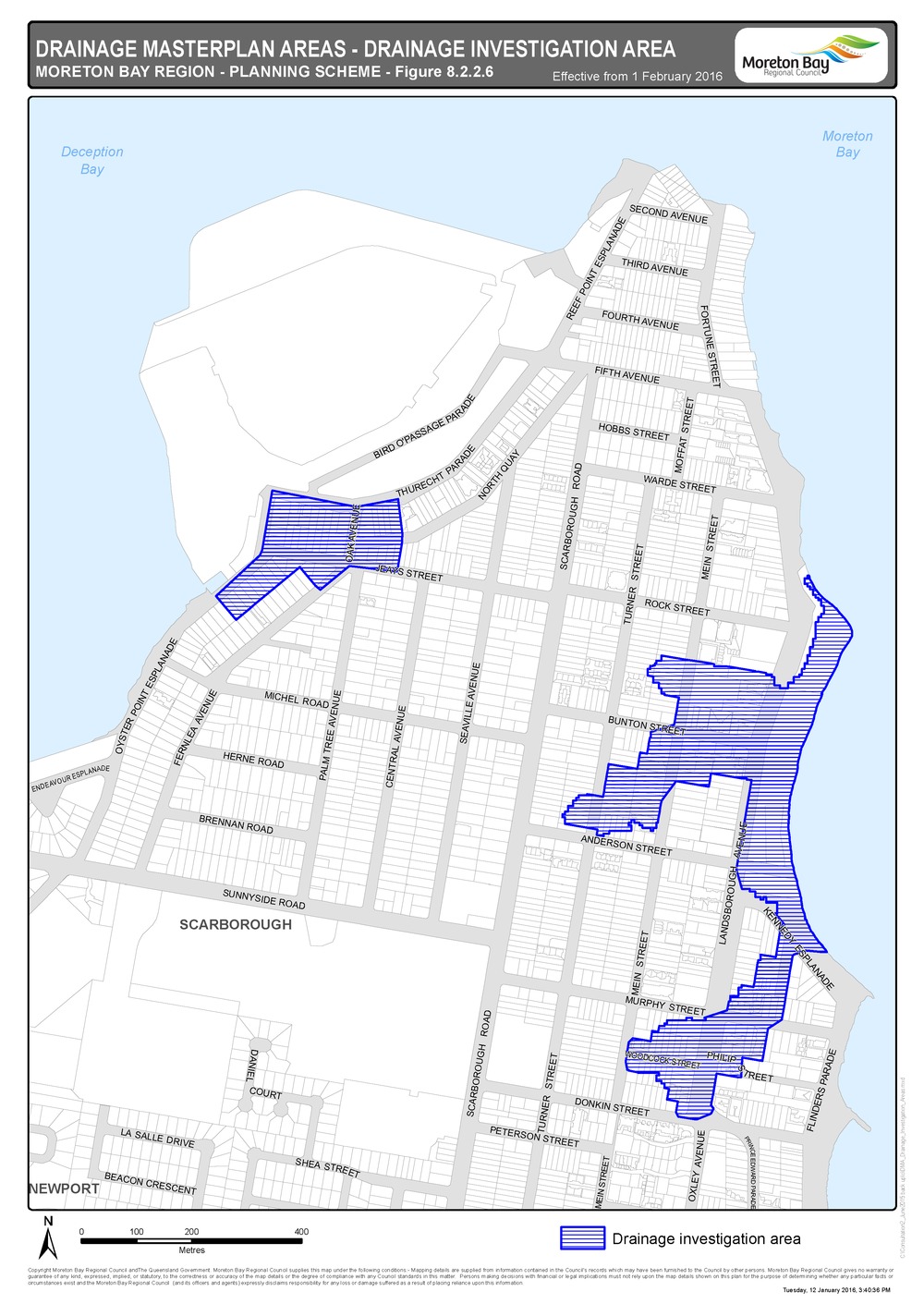 Figure 8.2.2.7 - Rothwell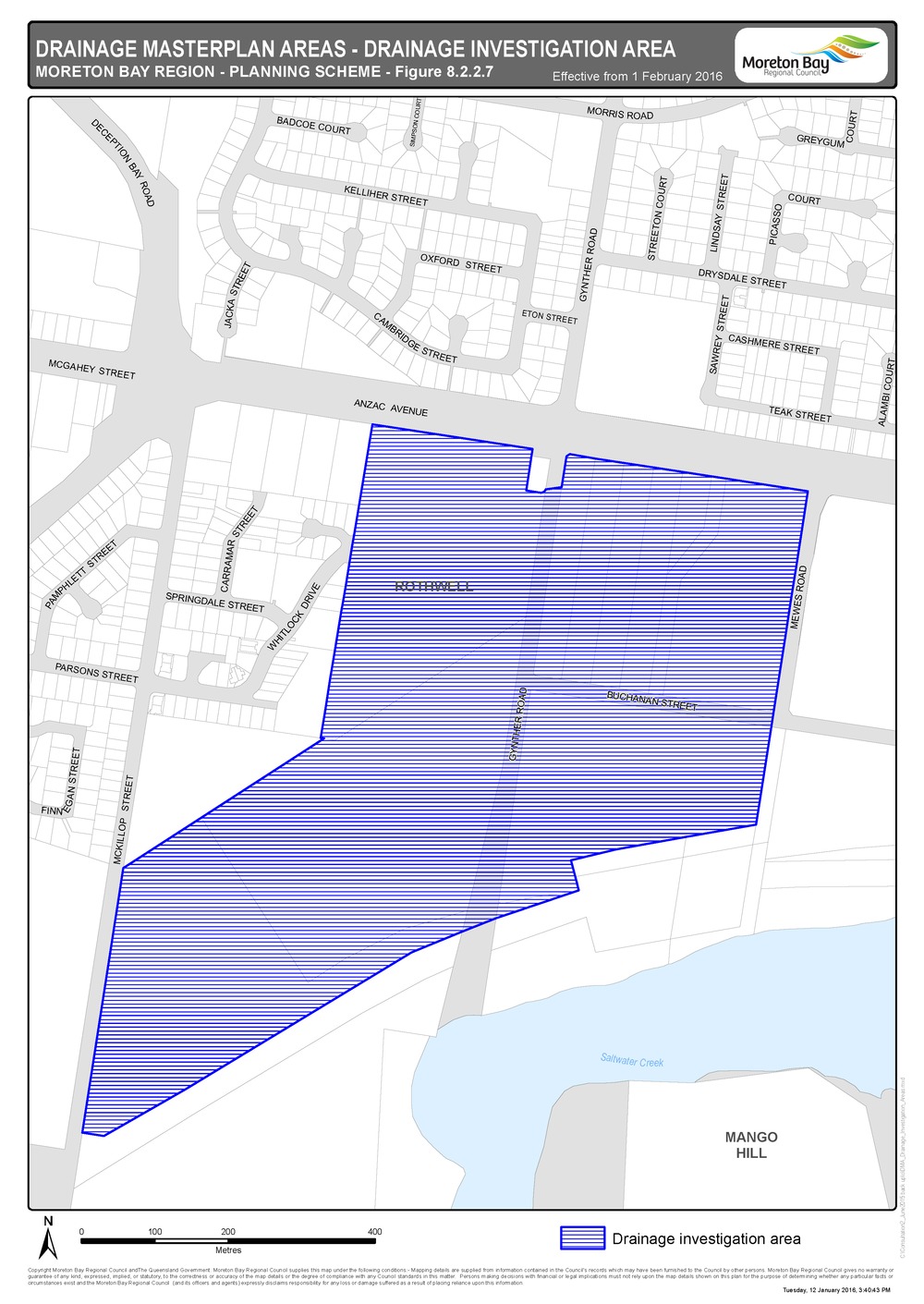 Figure 8.2.2.8 - Deception Bay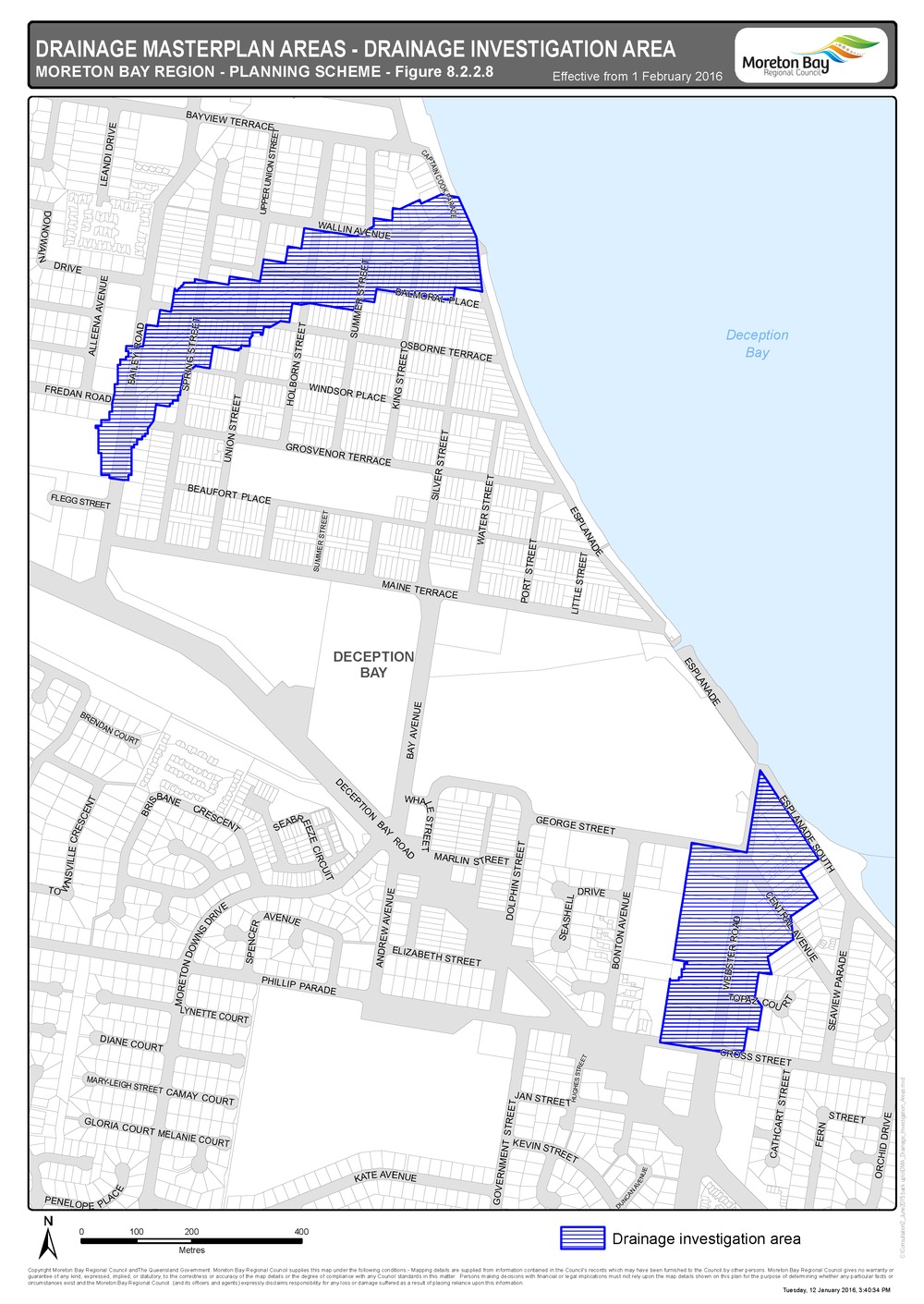 Figure 8.2.2.9 - Burpengary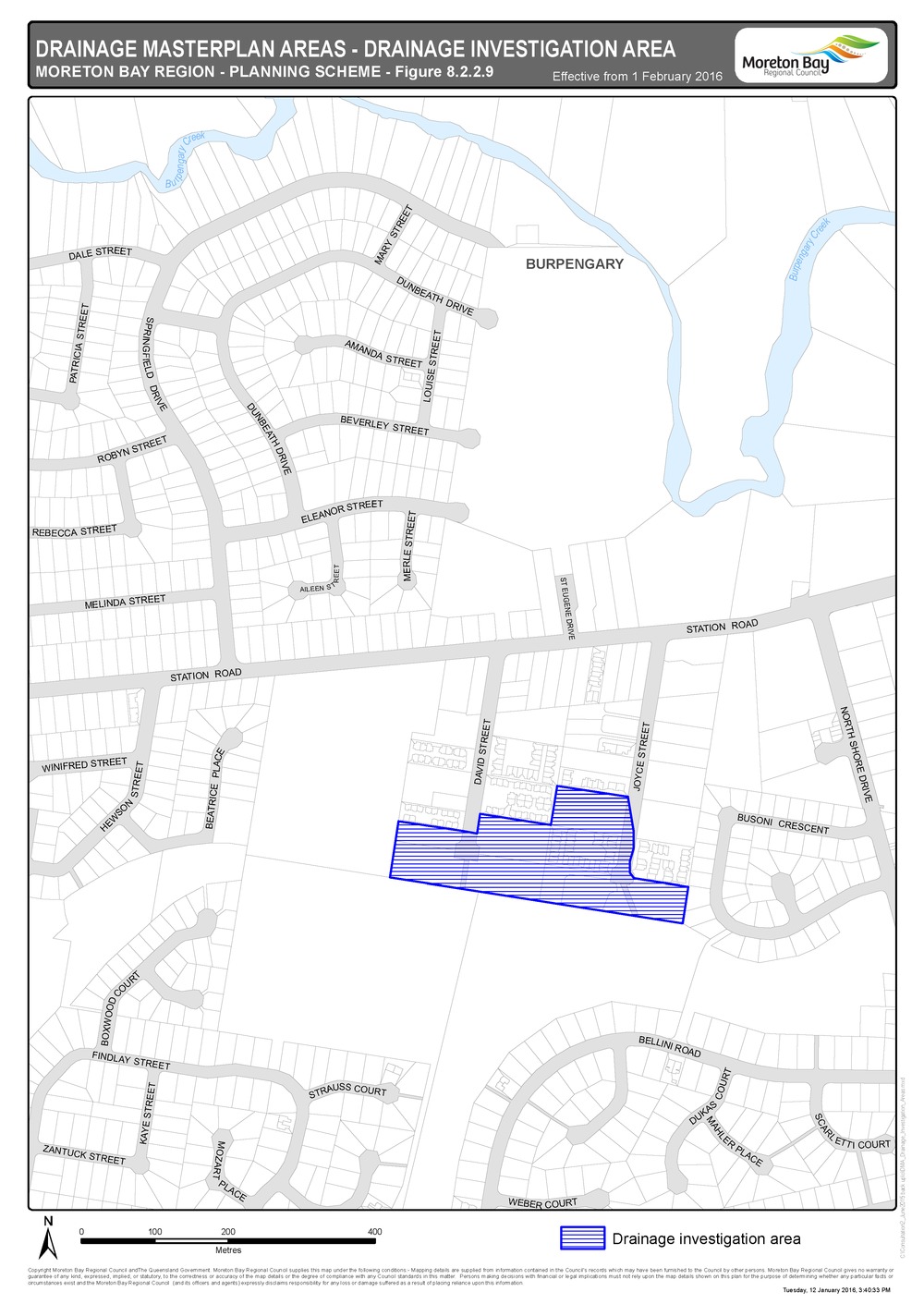 Figure 8.2.2.10 - Caboolture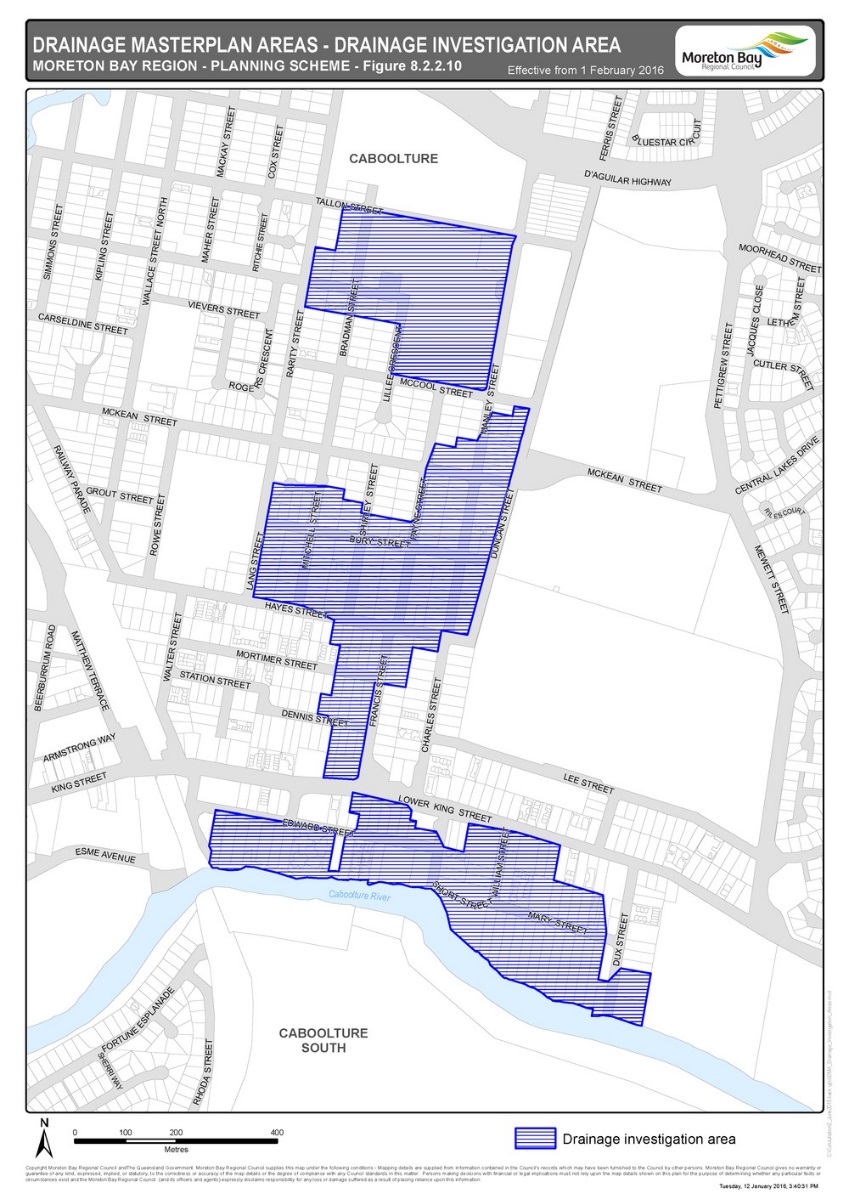 Table 8.2.2.2 Assessable development - Flood hazard overlayPerformance outcomesPerformance outcomesPerformance outcomesAcceptable outcomesAcceptable outcomesAcceptable outcomesAO ComplianceYesNo See PO orNAAO ComplianceYesNo See PO orNAAO ComplianceYesNo See PO orNAJustification for complianceMaterial change of use or building work for a dwelling house (22)Material change of use or building work for a dwelling house (22)Material change of use or building work for a dwelling house (22)Material change of use or building work for a dwelling house (22)Material change of use or building work for a dwelling house (22)Material change of use or building work for a dwelling house (22)PO1Development in the High risk flood hazard area included in the Limited development zone for:a material change of use and associated building work for a Dwelling house(22) does not occur; building work not associated with a material change of use for a Dwelling house(22) only occurs for an existing lawful use. PO1Development in the High risk flood hazard area included in the Limited development zone for:a material change of use and associated building work for a Dwelling house(22) does not occur; building work not associated with a material change of use for a Dwelling house(22) only occurs for an existing lawful use. PO1Development in the High risk flood hazard area included in the Limited development zone for:a material change of use and associated building work for a Dwelling house(22) does not occur; building work not associated with a material change of use for a Dwelling house(22) only occurs for an existing lawful use. No acceptable outcome provided.No acceptable outcome provided.No acceptable outcome provided.PO2Development is resilient to flood events by ensuring design and built form account for the potential risks of flooding.PO2Development is resilient to flood events by ensuring design and built form account for the potential risks of flooding.PO2Development is resilient to flood events by ensuring design and built form account for the potential risks of flooding.AO2.1Development ensures that a habitable floor is located, designed and constructed to at least the flood planning level in Table 8.2.2.3 ‘Flood planning level for a habitable floor (residential development) and a non-habitable floor (non-residential development) and levels for hazardous chemicals’. AO2.1Development ensures that a habitable floor is located, designed and constructed to at least the flood planning level in Table 8.2.2.3 ‘Flood planning level for a habitable floor (residential development) and a non-habitable floor (non-residential development) and levels for hazardous chemicals’. AO2.1Development ensures that a habitable floor is located, designed and constructed to at least the flood planning level in Table 8.2.2.3 ‘Flood planning level for a habitable floor (residential development) and a non-habitable floor (non-residential development) and levels for hazardous chemicals’. PO2Development is resilient to flood events by ensuring design and built form account for the potential risks of flooding.PO2Development is resilient to flood events by ensuring design and built form account for the potential risks of flooding.PO2Development is resilient to flood events by ensuring design and built form account for the potential risks of flooding.AO2.2Development ensures that building work for non-habitable rooms below the flood planning level in Table 8.2.2.3 ‘Flood planning level for a habitable floor (residential development) and a non-habitable floor (non-residential development) and levels for hazardous chemicals’ has a high water resistance. AO2.2Development ensures that building work for non-habitable rooms below the flood planning level in Table 8.2.2.3 ‘Flood planning level for a habitable floor (residential development) and a non-habitable floor (non-residential development) and levels for hazardous chemicals’ has a high water resistance. AO2.2Development ensures that building work for non-habitable rooms below the flood planning level in Table 8.2.2.3 ‘Flood planning level for a habitable floor (residential development) and a non-habitable floor (non-residential development) and levels for hazardous chemicals’ has a high water resistance. PO2Development is resilient to flood events by ensuring design and built form account for the potential risks of flooding.PO2Development is resilient to flood events by ensuring design and built form account for the potential risks of flooding.PO2Development is resilient to flood events by ensuring design and built form account for the potential risks of flooding.Development in the High risk area or Medium risk areaDevelopment in the High risk area or Medium risk areaDevelopment in the High risk area or Medium risk areaDevelopment in the High risk area or Medium risk areaDevelopment in the High risk area or Medium risk areaDevelopment in the High risk area or Medium risk areaDevelopment in the High risk area or Medium risk areaPO2Development is resilient to flood events by ensuring design and built form account for the potential risks of flooding.PO2Development is resilient to flood events by ensuring design and built form account for the potential risks of flooding.PO2Development is resilient to flood events by ensuring design and built form account for the potential risks of flooding.AO2.3Development ensures that a fence is at least 50% permeable.AO2.3Development ensures that a fence is at least 50% permeable.AO2.3Development ensures that a fence is at least 50% permeable.PO3Development maintains a functional and attractive relationship with the adjacent street frontage.PO3Development maintains a functional and attractive relationship with the adjacent street frontage.PO3Development maintains a functional and attractive relationship with the adjacent street frontage.AO3Development for a residential dwelling where pier and pole construction is utilised:uses screening around the understorey of the dwelling to ensure the understorey is not visible from the street;allows for the flow of flood water through the understoreyAO3Development for a residential dwelling where pier and pole construction is utilised:uses screening around the understorey of the dwelling to ensure the understorey is not visible from the street;allows for the flow of flood water through the understoreyAO3Development for a residential dwelling where pier and pole construction is utilised:uses screening around the understorey of the dwelling to ensure the understorey is not visible from the street;allows for the flow of flood water through the understoreyPO4Development does not increase the potential for erosion, scour or flood damage either on the premises or on other premises, public land, watercourses, roads or infrastructure or elsewhere in the floodplain. PO4Development does not increase the potential for erosion, scour or flood damage either on the premises or on other premises, public land, watercourses, roads or infrastructure or elsewhere in the floodplain. PO4Development does not increase the potential for erosion, scour or flood damage either on the premises or on other premises, public land, watercourses, roads or infrastructure or elsewhere in the floodplain. If in the High risk area or Medium risk area of the Flood planning areaIf in the High risk area or Medium risk area of the Flood planning areaIf in the High risk area or Medium risk area of the Flood planning areaIf in the High risk area or Medium risk area of the Flood planning areaIf in the High risk area or Medium risk area of the Flood planning areaIf in the High risk area or Medium risk area of the Flood planning areaIf in the High risk area or Medium risk area of the Flood planning areaPO4Development does not increase the potential for erosion, scour or flood damage either on the premises or on other premises, public land, watercourses, roads or infrastructure or elsewhere in the floodplain. PO4Development does not increase the potential for erosion, scour or flood damage either on the premises or on other premises, public land, watercourses, roads or infrastructure or elsewhere in the floodplain. PO4Development does not increase the potential for erosion, scour or flood damage either on the premises or on other premises, public land, watercourses, roads or infrastructure or elsewhere in the floodplain. AO4.1Earthworks do not occur in the High risk area or Medium risk area of the Flood planning area.AO4.1Earthworks do not occur in the High risk area or Medium risk area of the Flood planning area.AO4.1Earthworks do not occur in the High risk area or Medium risk area of the Flood planning area.PO4Development does not increase the potential for erosion, scour or flood damage either on the premises or on other premises, public land, watercourses, roads or infrastructure or elsewhere in the floodplain. PO4Development does not increase the potential for erosion, scour or flood damage either on the premises or on other premises, public land, watercourses, roads or infrastructure or elsewhere in the floodplain. PO4Development does not increase the potential for erosion, scour or flood damage either on the premises or on other premises, public land, watercourses, roads or infrastructure or elsewhere in the floodplain. If in the Balance flood planning areaIf in the Balance flood planning areaIf in the Balance flood planning areaIf in the Balance flood planning areaIf in the Balance flood planning areaIf in the Balance flood planning areaIf in the Balance flood planning areaPO4Development does not increase the potential for erosion, scour or flood damage either on the premises or on other premises, public land, watercourses, roads or infrastructure or elsewhere in the floodplain. PO4Development does not increase the potential for erosion, scour or flood damage either on the premises or on other premises, public land, watercourses, roads or infrastructure or elsewhere in the floodplain. PO4Development does not increase the potential for erosion, scour or flood damage either on the premises or on other premises, public land, watercourses, roads or infrastructure or elsewhere in the floodplain. No acceptable outcome provided.No acceptable outcome provided.No acceptable outcome provided.For material change of use or building work (excluding material change of use or building work for a dwelling house) in the Balance flood planning areaFor material change of use or building work (excluding material change of use or building work for a dwelling house) in the Balance flood planning areaFor material change of use or building work (excluding material change of use or building work for a dwelling house) in the Balance flood planning areaFor material change of use or building work (excluding material change of use or building work for a dwelling house) in the Balance flood planning areaFor material change of use or building work (excluding material change of use or building work for a dwelling house) in the Balance flood planning areaFor material change of use or building work (excluding material change of use or building work for a dwelling house) in the Balance flood planning areaFor material change of use or building work (excluding material change of use or building work for a dwelling house) in the Balance flood planning areaFor material change of use or building work (excluding material change of use or building work for a dwelling house) in the Balance flood planning areaFor material change of use or building work (excluding material change of use or building work for a dwelling house) in the Balance flood planning areaFor material change of use or building work (excluding material change of use or building work for a dwelling house) in the Balance flood planning areaPO5Development is resilient to a flood hazard event by ensuring design and built form account for the potential risks of flooding.PO5Development is resilient to a flood hazard event by ensuring design and built form account for the potential risks of flooding.PO5Development is resilient to a flood hazard event by ensuring design and built form account for the potential risks of flooding.Development involving building work for a residential useDevelopment involving building work for a residential useDevelopment involving building work for a residential useDevelopment involving building work for a residential useDevelopment involving building work for a residential useDevelopment involving building work for a residential useDevelopment involving building work for a residential usePO5Development is resilient to a flood hazard event by ensuring design and built form account for the potential risks of flooding.PO5Development is resilient to a flood hazard event by ensuring design and built form account for the potential risks of flooding.PO5Development is resilient to a flood hazard event by ensuring design and built form account for the potential risks of flooding.AO5.1Development ensures that a habitable floor is located, designed and constructed to at least the flood planning level in Table 8.2.2.3 ‘Flood planning level for a habitable floor (residential development) and a non-habitable floor (non-residential development) and levels for hazardous chemicals’. AO5.1Development ensures that a habitable floor is located, designed and constructed to at least the flood planning level in Table 8.2.2.3 ‘Flood planning level for a habitable floor (residential development) and a non-habitable floor (non-residential development) and levels for hazardous chemicals’. AO5.1Development ensures that a habitable floor is located, designed and constructed to at least the flood planning level in Table 8.2.2.3 ‘Flood planning level for a habitable floor (residential development) and a non-habitable floor (non-residential development) and levels for hazardous chemicals’. PO5Development is resilient to a flood hazard event by ensuring design and built form account for the potential risks of flooding.PO5Development is resilient to a flood hazard event by ensuring design and built form account for the potential risks of flooding.PO5Development is resilient to a flood hazard event by ensuring design and built form account for the potential risks of flooding.Development involving building work for a non-residential useDevelopment involving building work for a non-residential useDevelopment involving building work for a non-residential useDevelopment involving building work for a non-residential useDevelopment involving building work for a non-residential useDevelopment involving building work for a non-residential useDevelopment involving building work for a non-residential usePO5Development is resilient to a flood hazard event by ensuring design and built form account for the potential risks of flooding.PO5Development is resilient to a flood hazard event by ensuring design and built form account for the potential risks of flooding.PO5Development is resilient to a flood hazard event by ensuring design and built form account for the potential risks of flooding.AO5.2Development ensures that the finished floor level is located, designed and constructed to at least the flood planning level in Table 8.2.2.3 ‘Flood planning level for a habitable floor (residential development) and a non-habitable floor (non-residential development) and levels for hazardous chemicals’.   AO5.2Development ensures that the finished floor level is located, designed and constructed to at least the flood planning level in Table 8.2.2.3 ‘Flood planning level for a habitable floor (residential development) and a non-habitable floor (non-residential development) and levels for hazardous chemicals’.   AO5.2Development ensures that the finished floor level is located, designed and constructed to at least the flood planning level in Table 8.2.2.3 ‘Flood planning level for a habitable floor (residential development) and a non-habitable floor (non-residential development) and levels for hazardous chemicals’.   PO5Development is resilient to a flood hazard event by ensuring design and built form account for the potential risks of flooding.PO5Development is resilient to a flood hazard event by ensuring design and built form account for the potential risks of flooding.PO5Development is resilient to a flood hazard event by ensuring design and built form account for the potential risks of flooding.AO5.3Development ensures that a non-habitable room below the flood planning level in Table 8.2.2.3 ‘Flood planning level for a habitable floor (residential development) and a non-habitable floor (non-residential development) and levels for hazardous chemicals’ has a high water resistance. AO5.3Development ensures that a non-habitable room below the flood planning level in Table 8.2.2.3 ‘Flood planning level for a habitable floor (residential development) and a non-habitable floor (non-residential development) and levels for hazardous chemicals’ has a high water resistance. AO5.3Development ensures that a non-habitable room below the flood planning level in Table 8.2.2.3 ‘Flood planning level for a habitable floor (residential development) and a non-habitable floor (non-residential development) and levels for hazardous chemicals’ has a high water resistance. PO6Development ensures earthworks complies with the requirements of Table 8.2.2.4 ‘Fill Requirements’ and does not: directly, indirectly and cumulatively cause any increase in water flow velocity or level;increase the potential for erosion, scour or flood damage either on the premises or other premises, public land, watercourses, roads or infrastructure or elsewhere in the floodplain; change the timing of the flood wave or impact on flood warning times.PO6Development ensures earthworks complies with the requirements of Table 8.2.2.4 ‘Fill Requirements’ and does not: directly, indirectly and cumulatively cause any increase in water flow velocity or level;increase the potential for erosion, scour or flood damage either on the premises or other premises, public land, watercourses, roads or infrastructure or elsewhere in the floodplain; change the timing of the flood wave or impact on flood warning times.PO6Development ensures earthworks complies with the requirements of Table 8.2.2.4 ‘Fill Requirements’ and does not: directly, indirectly and cumulatively cause any increase in water flow velocity or level;increase the potential for erosion, scour or flood damage either on the premises or other premises, public land, watercourses, roads or infrastructure or elsewhere in the floodplain; change the timing of the flood wave or impact on flood warning times.No acceptable outcome specified.No acceptable outcome specified.No acceptable outcome specified.PO7Development ensures that a use which requires an interface with the public realm, including a commercial and residential use, maintains a functional and attractive relationship with the adjacent street frontage. PO7Development ensures that a use which requires an interface with the public realm, including a commercial and residential use, maintains a functional and attractive relationship with the adjacent street frontage. PO7Development ensures that a use which requires an interface with the public realm, including a commercial and residential use, maintains a functional and attractive relationship with the adjacent street frontage. AO7.1Development for a residential use where pier and pole construction is utilised:uses screening around the understorey of the dwelling that is a minimum of 50% permeable to ensure the understorey is not visible from the street; allows for the flow of flood water through the understorey.AO7.1Development for a residential use where pier and pole construction is utilised:uses screening around the understorey of the dwelling that is a minimum of 50% permeable to ensure the understorey is not visible from the street; allows for the flow of flood water through the understorey.AO7.1Development for a residential use where pier and pole construction is utilised:uses screening around the understorey of the dwelling that is a minimum of 50% permeable to ensure the understorey is not visible from the street; allows for the flow of flood water through the understorey.PO7Development ensures that a use which requires an interface with the public realm, including a commercial and residential use, maintains a functional and attractive relationship with the adjacent street frontage. PO7Development ensures that a use which requires an interface with the public realm, including a commercial and residential use, maintains a functional and attractive relationship with the adjacent street frontage. PO7Development ensures that a use which requires an interface with the public realm, including a commercial and residential use, maintains a functional and attractive relationship with the adjacent street frontage. AO7.2Development for a commercial building or structure maintains an active street frontage through:providing clear pedestrian access from any adjacent footpath to the floor level of the commercial activity;providing a retail or food and beverage use, if consistent with the overall outcomes of the applicable zone and precinct, which interfaces with and overlooks the street; urban design treatments which screen the understorey of the building from view from the adjacent street frontage must not impede flood flow.  AO7.2Development for a commercial building or structure maintains an active street frontage through:providing clear pedestrian access from any adjacent footpath to the floor level of the commercial activity;providing a retail or food and beverage use, if consistent with the overall outcomes of the applicable zone and precinct, which interfaces with and overlooks the street; urban design treatments which screen the understorey of the building from view from the adjacent street frontage must not impede flood flow.  AO7.2Development for a commercial building or structure maintains an active street frontage through:providing clear pedestrian access from any adjacent footpath to the floor level of the commercial activity;providing a retail or food and beverage use, if consistent with the overall outcomes of the applicable zone and precinct, which interfaces with and overlooks the street; urban design treatments which screen the understorey of the building from view from the adjacent street frontage must not impede flood flow.  PO8Development ensures that public safety and risk to the environment are not adversely affected by a detrimental impact of floodwaters up to the Defined Flood Event on a hazardous chemical located or stored on the premises. PO8Development ensures that public safety and risk to the environment are not adversely affected by a detrimental impact of floodwaters up to the Defined Flood Event on a hazardous chemical located or stored on the premises. PO8Development ensures that public safety and risk to the environment are not adversely affected by a detrimental impact of floodwaters up to the Defined Flood Event on a hazardous chemical located or stored on the premises. AO8Development ensures that a hazardous chemical is located or stored at least above the flood planning level in Table 8.2.2.3 ‘Flood planning level for a habitable floor (residential development) and a non-habitable floor (non-residential development) and levels for hazardous chemicals’. AO8Development ensures that a hazardous chemical is located or stored at least above the flood planning level in Table 8.2.2.3 ‘Flood planning level for a habitable floor (residential development) and a non-habitable floor (non-residential development) and levels for hazardous chemicals’. AO8Development ensures that a hazardous chemical is located or stored at least above the flood planning level in Table 8.2.2.3 ‘Flood planning level for a habitable floor (residential development) and a non-habitable floor (non-residential development) and levels for hazardous chemicals’. For all other material change of use or building workFor all other material change of use or building workFor all other material change of use or building workFor all other material change of use or building workFor all other material change of use or building workFor all other material change of use or building workPO9Development is:limited in the High risk flood hazard area included in the Limited development zone to avoid the extremely unacceptable intolerable risk of the flood hazard; managed in the High risk flood hazard area not included in the Limited development zone to mitigate the unacceptable intolerable risk of the flood hazard; managed in the other sub-categories of the Flood planning area to mitigate the tolerable risk of the flood hazard.PO9Development is:limited in the High risk flood hazard area included in the Limited development zone to avoid the extremely unacceptable intolerable risk of the flood hazard; managed in the High risk flood hazard area not included in the Limited development zone to mitigate the unacceptable intolerable risk of the flood hazard; managed in the other sub-categories of the Flood planning area to mitigate the tolerable risk of the flood hazard.PO9Development is:limited in the High risk flood hazard area included in the Limited development zone to avoid the extremely unacceptable intolerable risk of the flood hazard; managed in the High risk flood hazard area not included in the Limited development zone to mitigate the unacceptable intolerable risk of the flood hazard; managed in the other sub-categories of the Flood planning area to mitigate the tolerable risk of the flood hazard.No acceptable outcome provided.No acceptable outcome provided.No acceptable outcome provided.PO10Development maintains personal safety at all times, such that:a vulnerable land use (flood and coastal) is not located in the High risk flood hazard area or Medium risk flood hazard area;new buildings are not located in the High risk flood hazard area included in the Limited development zone;a residential accommodation building is located in the following:Balance flood planning area; orthe Medium risk area where located in the Medium risk storm tide inundation area of the Coastal hazard overlay or Balance coastal planning area of the Coastal hazard overlay ; evacuation capability from the development or other premises is not hindered or made more complicated and there is no significant additional burden placed on emergency services personnel; the isolation of persons in the Defined Flood Event is avoided.PO10Development maintains personal safety at all times, such that:a vulnerable land use (flood and coastal) is not located in the High risk flood hazard area or Medium risk flood hazard area;new buildings are not located in the High risk flood hazard area included in the Limited development zone;a residential accommodation building is located in the following:Balance flood planning area; orthe Medium risk area where located in the Medium risk storm tide inundation area of the Coastal hazard overlay or Balance coastal planning area of the Coastal hazard overlay ; evacuation capability from the development or other premises is not hindered or made more complicated and there is no significant additional burden placed on emergency services personnel; the isolation of persons in the Defined Flood Event is avoided.PO10Development maintains personal safety at all times, such that:a vulnerable land use (flood and coastal) is not located in the High risk flood hazard area or Medium risk flood hazard area;new buildings are not located in the High risk flood hazard area included in the Limited development zone;a residential accommodation building is located in the following:Balance flood planning area; orthe Medium risk area where located in the Medium risk storm tide inundation area of the Coastal hazard overlay or Balance coastal planning area of the Coastal hazard overlay ; evacuation capability from the development or other premises is not hindered or made more complicated and there is no significant additional burden placed on emergency services personnel; the isolation of persons in the Defined Flood Event is avoided.No acceptable outcome provided.No acceptable outcome provided.No acceptable outcome provided.PO11Development is resilient to a flood hazard event by ensuring design and built form account for the potential risks of the flood hazard event. PO11Development is resilient to a flood hazard event by ensuring design and built form account for the potential risks of the flood hazard event. PO11Development is resilient to a flood hazard event by ensuring design and built form account for the potential risks of the flood hazard event. Development involving building work for a residential useDevelopment involving building work for a residential useDevelopment involving building work for a residential usePO11Development is resilient to a flood hazard event by ensuring design and built form account for the potential risks of the flood hazard event. PO11Development is resilient to a flood hazard event by ensuring design and built form account for the potential risks of the flood hazard event. PO11Development is resilient to a flood hazard event by ensuring design and built form account for the potential risks of the flood hazard event. AO11.1Development ensures that a habitable floor is located, designed and constructed to at least the flood planning level in Table 8.2.2.3 ‘Flood planning level for a habitable floor (residential development) and a non-habitable floor (non-residential development) and levels for hazardous chemicals’. AO11.1Development ensures that a habitable floor is located, designed and constructed to at least the flood planning level in Table 8.2.2.3 ‘Flood planning level for a habitable floor (residential development) and a non-habitable floor (non-residential development) and levels for hazardous chemicals’. AO11.1Development ensures that a habitable floor is located, designed and constructed to at least the flood planning level in Table 8.2.2.3 ‘Flood planning level for a habitable floor (residential development) and a non-habitable floor (non-residential development) and levels for hazardous chemicals’. PO11Development is resilient to a flood hazard event by ensuring design and built form account for the potential risks of the flood hazard event. PO11Development is resilient to a flood hazard event by ensuring design and built form account for the potential risks of the flood hazard event. PO11Development is resilient to a flood hazard event by ensuring design and built form account for the potential risks of the flood hazard event. Development involving building work for a non-residential useDevelopment involving building work for a non-residential useDevelopment involving building work for a non-residential useDevelopment involving building work for a non-residential useDevelopment involving building work for a non-residential useDevelopment involving building work for a non-residential useDevelopment involving building work for a non-residential usePO11Development is resilient to a flood hazard event by ensuring design and built form account for the potential risks of the flood hazard event. PO11Development is resilient to a flood hazard event by ensuring design and built form account for the potential risks of the flood hazard event. PO11Development is resilient to a flood hazard event by ensuring design and built form account for the potential risks of the flood hazard event. AO11.2Development ensures that the finished floor level is located, designed and constructed to at least the flood planning level in Table 8.2.2.3 ‘Flood planning level for a habitable floor (residential development) and a non-habitable floor (non-residential development) and levels for hazardous chemicals’. AO11.2Development ensures that the finished floor level is located, designed and constructed to at least the flood planning level in Table 8.2.2.3 ‘Flood planning level for a habitable floor (residential development) and a non-habitable floor (non-residential development) and levels for hazardous chemicals’. AO11.2Development ensures that the finished floor level is located, designed and constructed to at least the flood planning level in Table 8.2.2.3 ‘Flood planning level for a habitable floor (residential development) and a non-habitable floor (non-residential development) and levels for hazardous chemicals’. PO11Development is resilient to a flood hazard event by ensuring design and built form account for the potential risks of the flood hazard event. PO11Development is resilient to a flood hazard event by ensuring design and built form account for the potential risks of the flood hazard event. PO11Development is resilient to a flood hazard event by ensuring design and built form account for the potential risks of the flood hazard event. Development involving building work for all usesDevelopment involving building work for all usesDevelopment involving building work for all usesDevelopment involving building work for all usesDevelopment involving building work for all usesDevelopment involving building work for all usesDevelopment involving building work for all usesPO11Development is resilient to a flood hazard event by ensuring design and built form account for the potential risks of the flood hazard event. PO11Development is resilient to a flood hazard event by ensuring design and built form account for the potential risks of the flood hazard event. PO11Development is resilient to a flood hazard event by ensuring design and built form account for the potential risks of the flood hazard event. AO11.3Development ensures that a fence is at least 50% permeable.AO11.3Development ensures that a fence is at least 50% permeable.AO11.3Development ensures that a fence is at least 50% permeable.PO11Development is resilient to a flood hazard event by ensuring design and built form account for the potential risks of the flood hazard event. PO11Development is resilient to a flood hazard event by ensuring design and built form account for the potential risks of the flood hazard event. PO11Development is resilient to a flood hazard event by ensuring design and built form account for the potential risks of the flood hazard event. AO11.4Development ensures that building work for non-habitable rooms below the flood planning level in Table 8.2.2.3 ‘Flood planning level for a habitable floor (residential development) and a non-habitable floor (non-residential development) and levels for hazardous chemicals’ has a high water resistance. AO11.4Development ensures that building work for non-habitable rooms below the flood planning level in Table 8.2.2.3 ‘Flood planning level for a habitable floor (residential development) and a non-habitable floor (non-residential development) and levels for hazardous chemicals’ has a high water resistance. AO11.4Development ensures that building work for non-habitable rooms below the flood planning level in Table 8.2.2.3 ‘Flood planning level for a habitable floor (residential development) and a non-habitable floor (non-residential development) and levels for hazardous chemicals’ has a high water resistance. PO12Development ensures that where earthworks alone cannot ensure the development achieves the flood planning level in Table 8.2.2.3 ‘Flood planning level for a habitable floor (residential development) and a non-habitable floor (non-residential development) and levels for hazardous chemicals’, a building is designed and constructed using pier and pole construction to achieve the required flood immunity in the Defined Flood Event. PO12Development ensures that where earthworks alone cannot ensure the development achieves the flood planning level in Table 8.2.2.3 ‘Flood planning level for a habitable floor (residential development) and a non-habitable floor (non-residential development) and levels for hazardous chemicals’, a building is designed and constructed using pier and pole construction to achieve the required flood immunity in the Defined Flood Event. PO12Development ensures that where earthworks alone cannot ensure the development achieves the flood planning level in Table 8.2.2.3 ‘Flood planning level for a habitable floor (residential development) and a non-habitable floor (non-residential development) and levels for hazardous chemicals’, a building is designed and constructed using pier and pole construction to achieve the required flood immunity in the Defined Flood Event. No acceptable outcome specified. No acceptable outcome specified. No acceptable outcome specified. PO13Development ensures that earthworks complies with the requirements of Table 8.2.2.4 ‘Fill Requirements’ and does not: directly, indirectly and cumulatively cause any increase in water flow velocity or level;increase the potential for erosion, scour or flood damage either on the premises or on other premises, public land, watercourses, roads or infrastructure or elsewhere in the floodplain; change the timing of the flood wave or impact on flood warning times.No acceptable outcome provided.No acceptable outcome provided.No acceptable outcome provided.PO14Development supports and does not unduly burden, disaster management responses and recovery capacity and capabilities for a flood hazard event up to and including the Defined Flood Event.No acceptable outcome provided.No acceptable outcome provided.No acceptable outcome provided.PO15Development has access which, having regard to the hydraulic hazard, provides for safe vehicular and pedestrian movement and emergency services access. No acceptable outcome provided.No acceptable outcome provided.No acceptable outcome provided.PO16Development ensures that a use which requires an interface with the public realm, including a commercial and residential use, maintains a functional and attractive relationship with the adjacent street frontage. AO16.1Development for a residential dwelling where pier and pole construction is utilised:uses screening around the understorey of the dwelling that is a minimum of 50% permeable to ensure the understorey is not visible from the street; allows for the flow of flood water through the understorey.AO16.1Development for a residential dwelling where pier and pole construction is utilised:uses screening around the understorey of the dwelling that is a minimum of 50% permeable to ensure the understorey is not visible from the street; allows for the flow of flood water through the understorey.AO16.1Development for a residential dwelling where pier and pole construction is utilised:uses screening around the understorey of the dwelling that is a minimum of 50% permeable to ensure the understorey is not visible from the street; allows for the flow of flood water through the understorey.PO16Development ensures that a use which requires an interface with the public realm, including a commercial and residential use, maintains a functional and attractive relationship with the adjacent street frontage. AO16.2Development for a commercial building or structure maintains an active street frontage through:providing clear pedestrian access from any adjacent footpath to the floor level of the commercial activity;providing a retail or food and beverage use, if consistent with the overall outcomes of the applicable zone and precinct, which interfaces with and overlooks the street; urban design treatments which screen the understorey of the building from view from the adjacent street frontage but do not impede flood flow.  AO16.2Development for a commercial building or structure maintains an active street frontage through:providing clear pedestrian access from any adjacent footpath to the floor level of the commercial activity;providing a retail or food and beverage use, if consistent with the overall outcomes of the applicable zone and precinct, which interfaces with and overlooks the street; urban design treatments which screen the understorey of the building from view from the adjacent street frontage but do not impede flood flow.  AO16.2Development for a commercial building or structure maintains an active street frontage through:providing clear pedestrian access from any adjacent footpath to the floor level of the commercial activity;providing a retail or food and beverage use, if consistent with the overall outcomes of the applicable zone and precinct, which interfaces with and overlooks the street; urban design treatments which screen the understorey of the building from view from the adjacent street frontage but do not impede flood flow.  Reconfiguring a lot (boundary realignment)Reconfiguring a lot (boundary realignment)Reconfiguring a lot (boundary realignment)Reconfiguring a lot (boundary realignment)PO17Development is designed to:ensure personal safety at all times;not increase the potential for erosion, scour or flood damage either on the premises or other premises, public land, watercourses, roads or infrastructure or elsewhere in the floodplain; not increase the risk to people, property and infrastructure located on the premises and other premises and where applicable the risk for future occupants is mitigated. AO17.1Development ensures that the development footprint is located in an area other than a High risk area.AO17.1Development ensures that the development footprint is located in an area other than a High risk area.AO17.1Development ensures that the development footprint is located in an area other than a High risk area.PO17Development is designed to:ensure personal safety at all times;not increase the potential for erosion, scour or flood damage either on the premises or other premises, public land, watercourses, roads or infrastructure or elsewhere in the floodplain; not increase the risk to people, property and infrastructure located on the premises and other premises and where applicable the risk for future occupants is mitigated. AO17.2Development ensures that the entry points into the development are located to provide a safe and clear evacuation route path.AO17.2Development ensures that the entry points into the development are located to provide a safe and clear evacuation route path.AO17.2Development ensures that the entry points into the development are located to provide a safe and clear evacuation route path.PO17Development is designed to:ensure personal safety at all times;not increase the potential for erosion, scour or flood damage either on the premises or other premises, public land, watercourses, roads or infrastructure or elsewhere in the floodplain; not increase the risk to people, property and infrastructure located on the premises and other premises and where applicable the risk for future occupants is mitigated. If in the Drainage investigation areaIf in the Drainage investigation areaIf in the Drainage investigation areaPO17Development is designed to:ensure personal safety at all times;not increase the potential for erosion, scour or flood damage either on the premises or other premises, public land, watercourses, roads or infrastructure or elsewhere in the floodplain; not increase the risk to people, property and infrastructure located on the premises and other premises and where applicable the risk for future occupants is mitigated. AO17.3Development occurs in accordance with a drainage master plan for the Drainage investigation area.AO17.3Development occurs in accordance with a drainage master plan for the Drainage investigation area.AO17.3Development occurs in accordance with a drainage master plan for the Drainage investigation area.Reconfiguring a lot (other than boundary realignment)Reconfiguring a lot (other than boundary realignment)Reconfiguring a lot (other than boundary realignment)Reconfiguring a lot (other than boundary realignment)PO18Development is compatible with the intolerable or tolerable level of risk of the flood hazard applicable to the premises such that reconfiguring a lot for creating lots by subdividing another lot: in the High risk area, is only for the purposes of Park or Permanent plantation unless:in the Rural residential zone where; the minimum lot size for each rural residential lot is provided outside the High risk area; or in the Rural zone; orin the Medium risk area, is only for the purposes of Park or Permanent plantation unless:in the Centre zone, Industry zone, Recreation and open space zone, or Township zone, where not for a residential purpose or vulnerable use (flood and coastal); or in the Rural zone; orin the Rural residential zone, where the minimum lot size for each rural residential lot is provided outside the Medium risk area; or in any other zone, where all resultant lots are located outside the High risk or Medium risk area other than those for the purposes of Park or Permanent plantation; or In the Balance flood planning area, is consistent with the overall outcomes of the applicable zone and precinct.No acceptable outcome provided. No acceptable outcome provided. No acceptable outcome provided. PO19Development is designed to ensure personal safety at all times such that:flood immunity up to the Flood planning level is achieved;the road layout avoids isolation in a flood hazard event and does not impede evacuation;signage is utilised to ensure that community members have a clear understanding of the nature of the flood risk in the area.If the ground level is to be filled to the Flood planning level as permitted by Table 8.2.2.4 ‘Fill Requirements’If the ground level is to be filled to the Flood planning level as permitted by Table 8.2.2.4 ‘Fill Requirements’If the ground level is to be filled to the Flood planning level as permitted by Table 8.2.2.4 ‘Fill Requirements’If the ground level is to be filled to the Flood planning level as permitted by Table 8.2.2.4 ‘Fill Requirements’If the ground level is to be filled to the Flood planning level as permitted by Table 8.2.2.4 ‘Fill Requirements’If the ground level is to be filled to the Flood planning level as permitted by Table 8.2.2.4 ‘Fill Requirements’If the ground level is to be filled to the Flood planning level as permitted by Table 8.2.2.4 ‘Fill Requirements’If the ground level is to be filled to the Flood planning level as permitted by Table 8.2.2.4 ‘Fill Requirements’If the ground level is to be filled to the Flood planning level as permitted by Table 8.2.2.4 ‘Fill Requirements’PO19Development is designed to ensure personal safety at all times such that:flood immunity up to the Flood planning level is achieved;the road layout avoids isolation in a flood hazard event and does not impede evacuation;signage is utilised to ensure that community members have a clear understanding of the nature of the flood risk in the area.AO19.1Development ensures that the finished ground level for all additional lots (excluding a Park(57)) complies with the requirements of Table 8.2.2.4 ‘Fill Requirements’.     AO19.1Development ensures that the finished ground level for all additional lots (excluding a Park(57)) complies with the requirements of Table 8.2.2.4 ‘Fill Requirements’.     AO19.1Development ensures that the finished ground level for all additional lots (excluding a Park(57)) complies with the requirements of Table 8.2.2.4 ‘Fill Requirements’.     PO19Development is designed to ensure personal safety at all times such that:flood immunity up to the Flood planning level is achieved;the road layout avoids isolation in a flood hazard event and does not impede evacuation;signage is utilised to ensure that community members have a clear understanding of the nature of the flood risk in the area.AO19.2Development ensures that the road and pathway layout:ensures residents are not physically isolated from an adjacent flood-free urban area;provides a safe and clear evacuation route path by:locating entry points into the development above the requirements set out in Appendix C of the Planning scheme policy - Integrated design and avoiding cul-de-sac or other non-permeable layouts; direct and simple routes to a main carriageway. AO19.2Development ensures that the road and pathway layout:ensures residents are not physically isolated from an adjacent flood-free urban area;provides a safe and clear evacuation route path by:locating entry points into the development above the requirements set out in Appendix C of the Planning scheme policy - Integrated design and avoiding cul-de-sac or other non-permeable layouts; direct and simple routes to a main carriageway. AO19.2Development ensures that the road and pathway layout:ensures residents are not physically isolated from an adjacent flood-free urban area;provides a safe and clear evacuation route path by:locating entry points into the development above the requirements set out in Appendix C of the Planning scheme policy - Integrated design and avoiding cul-de-sac or other non-permeable layouts; direct and simple routes to a main carriageway. PO19Development is designed to ensure personal safety at all times such that:flood immunity up to the Flood planning level is achieved;the road layout avoids isolation in a flood hazard event and does not impede evacuation;signage is utilised to ensure that community members have a clear understanding of the nature of the flood risk in the area.AO19.3Development in a greenfield area protects a flood conveyance area by providing an easement or reserve over the area of the premises up to the Defined Flood Event.AO19.3Development in a greenfield area protects a flood conveyance area by providing an easement or reserve over the area of the premises up to the Defined Flood Event.AO19.3Development in a greenfield area protects a flood conveyance area by providing an easement or reserve over the area of the premises up to the Defined Flood Event.PO19Development is designed to ensure personal safety at all times such that:flood immunity up to the Flood planning level is achieved;the road layout avoids isolation in a flood hazard event and does not impede evacuation;signage is utilised to ensure that community members have a clear understanding of the nature of the flood risk in the area.AO19.4Development ensures that a new road and development access are provided in accordance with the requirements set out in Appendix C of the Planning scheme policy - Integrated design. AO19.4Development ensures that a new road and development access are provided in accordance with the requirements set out in Appendix C of the Planning scheme policy - Integrated design. AO19.4Development ensures that a new road and development access are provided in accordance with the requirements set out in Appendix C of the Planning scheme policy - Integrated design. PO19Development is designed to ensure personal safety at all times such that:flood immunity up to the Flood planning level is achieved;the road layout avoids isolation in a flood hazard event and does not impede evacuation;signage is utilised to ensure that community members have a clear understanding of the nature of the flood risk in the area.AO19.5Development ensures that:signage is provided on a road or pathway indicating the position and path of all safe evacuation routes off the premises;if the premises contains or is within 100m of a waterway, hazard warning signage and depth indicators are provided at each key hazard point, such as at a waterway crossing or an entrance to a low-lying reserve.  AO19.5Development ensures that:signage is provided on a road or pathway indicating the position and path of all safe evacuation routes off the premises;if the premises contains or is within 100m of a waterway, hazard warning signage and depth indicators are provided at each key hazard point, such as at a waterway crossing or an entrance to a low-lying reserve.  AO19.5Development ensures that:signage is provided on a road or pathway indicating the position and path of all safe evacuation routes off the premises;if the premises contains or is within 100m of a waterway, hazard warning signage and depth indicators are provided at each key hazard point, such as at a waterway crossing or an entrance to a low-lying reserve.  PO19Development is designed to ensure personal safety at all times such that:flood immunity up to the Flood planning level is achieved;the road layout avoids isolation in a flood hazard event and does not impede evacuation;signage is utilised to ensure that community members have a clear understanding of the nature of the flood risk in the area.If the ground level is to be filled other than as permitted by Table 8.2.2.4 ‘Fill Requirements’If the ground level is to be filled other than as permitted by Table 8.2.2.4 ‘Fill Requirements’If the ground level is to be filled other than as permitted by Table 8.2.2.4 ‘Fill Requirements’If the ground level is to be filled other than as permitted by Table 8.2.2.4 ‘Fill Requirements’If the ground level is to be filled other than as permitted by Table 8.2.2.4 ‘Fill Requirements’If the ground level is to be filled other than as permitted by Table 8.2.2.4 ‘Fill Requirements’If the ground level is to be filled other than as permitted by Table 8.2.2.4 ‘Fill Requirements’If the ground level is to be filled other than as permitted by Table 8.2.2.4 ‘Fill Requirements’If the ground level is to be filled other than as permitted by Table 8.2.2.4 ‘Fill Requirements’PO19Development is designed to ensure personal safety at all times such that:flood immunity up to the Flood planning level is achieved;the road layout avoids isolation in a flood hazard event and does not impede evacuation;signage is utilised to ensure that community members have a clear understanding of the nature of the flood risk in the area.No acceptable outcome specifiedNo acceptable outcome specifiedNo acceptable outcome specifiedPO20Development ensures that infrastructure (excluding a road):is located outside of the High risk flood hazard area and Medium risk flood hazard area; oris otherwise located in the High risk flood hazard area or Medium risk flood hazard area to function during and after all flood hazard events up to and including the Defined Flood Event. If in the Balance flood planning areaIf in the Balance flood planning areaIf in the Balance flood planning areaPO20Development ensures that infrastructure (excluding a road):is located outside of the High risk flood hazard area and Medium risk flood hazard area; oris otherwise located in the High risk flood hazard area or Medium risk flood hazard area to function during and after all flood hazard events up to and including the Defined Flood Event. AO20Development ensures that:any component of infrastructure which is likely to fail to function or may result in contamination when inundated by flood is located above the Flood planning level; or infrastructure is designed, located and constructed to resist the hydrostatic and hydrodynamic forces as a result of inundation by the Defined Flood Event. AO20Development ensures that:any component of infrastructure which is likely to fail to function or may result in contamination when inundated by flood is located above the Flood planning level; or infrastructure is designed, located and constructed to resist the hydrostatic and hydrodynamic forces as a result of inundation by the Defined Flood Event. AO20Development ensures that:any component of infrastructure which is likely to fail to function or may result in contamination when inundated by flood is located above the Flood planning level; or infrastructure is designed, located and constructed to resist the hydrostatic and hydrodynamic forces as a result of inundation by the Defined Flood Event. PO20Development ensures that infrastructure (excluding a road):is located outside of the High risk flood hazard area and Medium risk flood hazard area; oris otherwise located in the High risk flood hazard area or Medium risk flood hazard area to function during and after all flood hazard events up to and including the Defined Flood Event. If in the High risk area or Medium risk areaIf in the High risk area or Medium risk areaIf in the High risk area or Medium risk areaPO20Development ensures that infrastructure (excluding a road):is located outside of the High risk flood hazard area and Medium risk flood hazard area; oris otherwise located in the High risk flood hazard area or Medium risk flood hazard area to function during and after all flood hazard events up to and including the Defined Flood Event. No acceptable outcome provided. No acceptable outcome provided. No acceptable outcome provided. PO21Reconfiguring a lot does not result in:directly, indirectly and cumulatively cause any increase in water flow velocity or level;increase the potential for erosion, scour or flood damage either on the premises or other premises, public land, watercourses, roads or infrastructure or elsewhere in the floodplain; change the timing of the flood wave or impact on flood warning timesadverse impacts on the local drainage and the flood conveyance of a waterway;increased flood inundation of surrounding properties;any reduction in the flood storage capacity of the floodplain and any clearing of native vegetation.If in the Balance flood planning areaIf in the Balance flood planning areaIf in the Balance flood planning areaPO21Reconfiguring a lot does not result in:directly, indirectly and cumulatively cause any increase in water flow velocity or level;increase the potential for erosion, scour or flood damage either on the premises or other premises, public land, watercourses, roads or infrastructure or elsewhere in the floodplain; change the timing of the flood wave or impact on flood warning timesadverse impacts on the local drainage and the flood conveyance of a waterway;increased flood inundation of surrounding properties;any reduction in the flood storage capacity of the floodplain and any clearing of native vegetation.AO21All earthworks are undertaken outside of the Defined Flood Event, or where required to regularise allotment shape, earthworks are undertaken in accordance with Planning scheme policy – Flood hazard, Coastal hazard and Overland flow. AO21All earthworks are undertaken outside of the Defined Flood Event, or where required to regularise allotment shape, earthworks are undertaken in accordance with Planning scheme policy – Flood hazard, Coastal hazard and Overland flow. AO21All earthworks are undertaken outside of the Defined Flood Event, or where required to regularise allotment shape, earthworks are undertaken in accordance with Planning scheme policy – Flood hazard, Coastal hazard and Overland flow. PO21Reconfiguring a lot does not result in:directly, indirectly and cumulatively cause any increase in water flow velocity or level;increase the potential for erosion, scour or flood damage either on the premises or other premises, public land, watercourses, roads or infrastructure or elsewhere in the floodplain; change the timing of the flood wave or impact on flood warning timesadverse impacts on the local drainage and the flood conveyance of a waterway;increased flood inundation of surrounding properties;any reduction in the flood storage capacity of the floodplain and any clearing of native vegetation.If in the High risk area or Medium risk areaIf in the High risk area or Medium risk areaIf in the High risk area or Medium risk areaPO21Reconfiguring a lot does not result in:directly, indirectly and cumulatively cause any increase in water flow velocity or level;increase the potential for erosion, scour or flood damage either on the premises or other premises, public land, watercourses, roads or infrastructure or elsewhere in the floodplain; change the timing of the flood wave or impact on flood warning timesadverse impacts on the local drainage and the flood conveyance of a waterway;increased flood inundation of surrounding properties;any reduction in the flood storage capacity of the floodplain and any clearing of native vegetation.No acceptable outcome provided.No acceptable outcome provided.No acceptable outcome provided.Additional criteria for works whether or not associated with a material change of use, building work or reconfiguring a lotAdditional criteria for works whether or not associated with a material change of use, building work or reconfiguring a lotAdditional criteria for works whether or not associated with a material change of use, building work or reconfiguring a lotAdditional criteria for works whether or not associated with a material change of use, building work or reconfiguring a lotAdditional criteria for works whether or not associated with a material change of use, building work or reconfiguring a lotAdditional criteria for works whether or not associated with a material change of use, building work or reconfiguring a lotAdditional criteria for works whether or not associated with a material change of use, building work or reconfiguring a lotAdditional criteria for works whether or not associated with a material change of use, building work or reconfiguring a lotAdditional criteria for works whether or not associated with a material change of use, building work or reconfiguring a lotAdditional criteria for works whether or not associated with a material change of use, building work or reconfiguring a lotPO22Development ensures that works complies with the requirements of Table 8.2.2.4 ‘Fill Requirements’ and does not: directly, indirectly and cumulatively cause any increase in water flow velocity or level;increase the potential for erosion, scour or flood damage either on the premises or other premises, public land, watercourses, roads or infrastructure or elsewhere in the floodplain; change the timing of the flood wave or impact on flood warning times;adverse impacts on the local drainage and the flood conveyance of a waterway;increased flood inundation of surrounding properties;any reduction in the flood storage capacity of the floodplain and any clearing of native vegetation.No acceptable outcome provided.No acceptable outcome provided.No acceptable outcome provided.Additional criteria for development involving hazardous chemicalsAdditional criteria for development involving hazardous chemicalsAdditional criteria for development involving hazardous chemicalsAdditional criteria for development involving hazardous chemicalsPO23Development ensures that hazardous chemicals are not located or stored in the High risk flood hazard area.No acceptable outcome provided.No acceptable outcome provided.No acceptable outcome provided.PO24Development not in the High risk area ensures that public safety and risk to the environment are not adversely affected by a detrimental impact of floodwaters up to the Defined Flood Event on a hazardous chemical located or stored on the premises. AO24Development ensures that a hazardous chemical is located or stored at least above the flood planning level in Table 8.2.2.3 ‘Flood planning level for a habitable floor (residential development) and a non-habitable floor (non-residential development) and levels for hazardous chemicals’. AO24Development ensures that a hazardous chemical is located or stored at least above the flood planning level in Table 8.2.2.3 ‘Flood planning level for a habitable floor (residential development) and a non-habitable floor (non-residential development) and levels for hazardous chemicals’. AO24Development ensures that a hazardous chemical is located or stored at least above the flood planning level in Table 8.2.2.3 ‘Flood planning level for a habitable floor (residential development) and a non-habitable floor (non-residential development) and levels for hazardous chemicals’. Additional criteria for development for community infrastructureAdditional criteria for development for community infrastructureAdditional criteria for development for community infrastructureAdditional criteria for development for community infrastructurePO25Development for community infrastructure is not located in the High risk flood hazard area or Medium risk flood hazard area.No acceptable outcome specified.No acceptable outcome specified.No acceptable outcome specified.PO26Development for community infrastructure not located in the High risk area or Medium risk area:remains functional to serve community needs during and immediately after the Defined Flood Event;is designed, sited and operated to avoid adverse impacts on the community or the environment due to the impacts of flood inundation on infrastructure, facilities or access and egress routes; retains essential site access during the Defined Flood Event;is able to remain functional even when other infrastructure or services may be compromised in the Defined Flood Event.No acceptable outcome provided.No acceptable outcome provided.No acceptable outcome provided.Additional criteria for development of premises subject to a drainage master planAdditional criteria for development of premises subject to a drainage master planAdditional criteria for development of premises subject to a drainage master planAdditional criteria for development of premises subject to a drainage master planPO27Development of premises included in the General residential zone – Next generation neighbourhood precinct or General residential zone – Urban neighbourhood precinct located in a Drainage investigation area identified on Figures 8.2.2.1 to 8.2.2.10 is supported by drainage works and specific building design responses to mitigate the risk posed by the flood hazard. If the Council has an adopted drainage master plan for the Drainage master plan areaIf the Council has an adopted drainage master plan for the Drainage master plan areaIf the Council has an adopted drainage master plan for the Drainage master plan areaIf the Council has an adopted drainage master plan for the Drainage master plan areaIf the Council has an adopted drainage master plan for the Drainage master plan areaIf the Council has an adopted drainage master plan for the Drainage master plan areaIf the Council has an adopted drainage master plan for the Drainage master plan areaIf the Council has an adopted drainage master plan for the Drainage master plan areaIf the Council has an adopted drainage master plan for the Drainage master plan areaPO27Development of premises included in the General residential zone – Next generation neighbourhood precinct or General residential zone – Urban neighbourhood precinct located in a Drainage investigation area identified on Figures 8.2.2.1 to 8.2.2.10 is supported by drainage works and specific building design responses to mitigate the risk posed by the flood hazard. AO27.1Development:undertakes identified works, internal and external, or transfers land as required to mitigate the impact of the flood hazard and any coastal hazard; is designed to mitigate the impact of the flood hazard and any coastal hazard in accordance with the design standards identified in the drainage master plan in the Planning scheme policy - Flood hazard, Coastal hazard and Overland flow. AO27.1Development:undertakes identified works, internal and external, or transfers land as required to mitigate the impact of the flood hazard and any coastal hazard; is designed to mitigate the impact of the flood hazard and any coastal hazard in accordance with the design standards identified in the drainage master plan in the Planning scheme policy - Flood hazard, Coastal hazard and Overland flow. AO27.1Development:undertakes identified works, internal and external, or transfers land as required to mitigate the impact of the flood hazard and any coastal hazard; is designed to mitigate the impact of the flood hazard and any coastal hazard in accordance with the design standards identified in the drainage master plan in the Planning scheme policy - Flood hazard, Coastal hazard and Overland flow. PO27Development of premises included in the General residential zone – Next generation neighbourhood precinct or General residential zone – Urban neighbourhood precinct located in a Drainage investigation area identified on Figures 8.2.2.1 to 8.2.2.10 is supported by drainage works and specific building design responses to mitigate the risk posed by the flood hazard. If the Council does not have an adopted drainage master plan for the Drainage investigation areaIf the Council does not have an adopted drainage master plan for the Drainage investigation areaIf the Council does not have an adopted drainage master plan for the Drainage investigation areaIf the Council does not have an adopted drainage master plan for the Drainage investigation areaIf the Council does not have an adopted drainage master plan for the Drainage investigation areaIf the Council does not have an adopted drainage master plan for the Drainage investigation areaIf the Council does not have an adopted drainage master plan for the Drainage investigation areaIf the Council does not have an adopted drainage master plan for the Drainage investigation areaIf the Council does not have an adopted drainage master plan for the Drainage investigation areaPO27Development of premises included in the General residential zone – Next generation neighbourhood precinct or General residential zone – Urban neighbourhood precinct located in a Drainage investigation area identified on Figures 8.2.2.1 to 8.2.2.10 is supported by drainage works and specific building design responses to mitigate the risk posed by the flood hazard. AO27.2Development:occurs in accordance with a drainage master plan prepared by an applicant and approved by the Council;undertakes identified works, internal and external, or transfers land as required to mitigate the impact of the flood hazard and any coastal hazard; is designed to mitigate the impact of the flood hazard and any coastal hazard in accordance with the design standards identified in the approved drainage master plan. AO27.2Development:occurs in accordance with a drainage master plan prepared by an applicant and approved by the Council;undertakes identified works, internal and external, or transfers land as required to mitigate the impact of the flood hazard and any coastal hazard; is designed to mitigate the impact of the flood hazard and any coastal hazard in accordance with the design standards identified in the approved drainage master plan. AO27.2Development:occurs in accordance with a drainage master plan prepared by an applicant and approved by the Council;undertakes identified works, internal and external, or transfers land as required to mitigate the impact of the flood hazard and any coastal hazard; is designed to mitigate the impact of the flood hazard and any coastal hazard in accordance with the design standards identified in the approved drainage master plan. PO28Development of premises included in General residential zone – Next generation neighbourhood precinct or General residential zone – Urban neighbourhood precinct located in a Drainage investigation area identified on Figures 8.2.2.1 to 8.2.2.10 must ensure that the land is filled: where there is an adopted drainage master plan, in accordance with the levels in the drainage master plan;where there is no adopted drainage master plan, in accordance with the fill requirements in Table 8.2.2.4 ‘Fill Requirements’ or such that the filling of the land does not: directly, indirectly and cumulatively cause any increase in water flow velocity or level;increase the potential for erosion, scour or flood damage either on the premises or other premises, public land, watercourses, roads or infrastructure or elsewhere in the floodplain. PO28Development of premises included in General residential zone – Next generation neighbourhood precinct or General residential zone – Urban neighbourhood precinct located in a Drainage investigation area identified on Figures 8.2.2.1 to 8.2.2.10 must ensure that the land is filled: where there is an adopted drainage master plan, in accordance with the levels in the drainage master plan;where there is no adopted drainage master plan, in accordance with the fill requirements in Table 8.2.2.4 ‘Fill Requirements’ or such that the filling of the land does not: directly, indirectly and cumulatively cause any increase in water flow velocity or level;increase the potential for erosion, scour or flood damage either on the premises or other premises, public land, watercourses, roads or infrastructure or elsewhere in the floodplain. AO28No acceptable outcome provided.AO28No acceptable outcome provided.AO28No acceptable outcome provided.Additional criteria for development for a Park(57) Additional criteria for development for a Park(57) Additional criteria for development for a Park(57) Additional criteria for development for a Park(57) Additional criteria for development for a Park(57) PO29Development for a Park(57) ensures that the design and layout responds to the nature of the flood hazard affecting the premises in order to: maximise public benefit and enjoyment;minimise impacts on the asset life and integrity of park(57) structures; minimise maintenance and replacement costs.PO29Development for a Park(57) ensures that the design and layout responds to the nature of the flood hazard affecting the premises in order to: maximise public benefit and enjoyment;minimise impacts on the asset life and integrity of park(57) structures; minimise maintenance and replacement costs.AO29Development for a Park(57) ensures works are provided in accordance with the requirements set out in Appendix B of Planning scheme policy - Integrated design. AO29Development for a Park(57) ensures works are provided in accordance with the requirements set out in Appendix B of Planning scheme policy - Integrated design. AO29Development for a Park(57) ensures works are provided in accordance with the requirements set out in Appendix B of Planning scheme policy - Integrated design. Additional criteria for material change of use for Permanent plantation(59) or Cropping(19) (where involving forestry for wood production)Additional criteria for material change of use for Permanent plantation(59) or Cropping(19) (where involving forestry for wood production)Additional criteria for material change of use for Permanent plantation(59) or Cropping(19) (where involving forestry for wood production)Additional criteria for material change of use for Permanent plantation(59) or Cropping(19) (where involving forestry for wood production)Additional criteria for material change of use for Permanent plantation(59) or Cropping(19) (where involving forestry for wood production)Additional criteria for material change of use for Permanent plantation(59) or Cropping(19) (where involving forestry for wood production)Additional criteria for material change of use for Permanent plantation(59) or Cropping(19) (where involving forestry for wood production)Additional criteria for material change of use for Permanent plantation(59) or Cropping(19) (where involving forestry for wood production)Additional criteria for material change of use for Permanent plantation(59) or Cropping(19) (where involving forestry for wood production)Additional criteria for material change of use for Permanent plantation(59) or Cropping(19) (where involving forestry for wood production)PO30Development:adopts management practices to minimise release of woody debris load into floodwaters during flood events up to the Defined Flood Event; complies with other relevant environmental setbacks and requirements.PO30Development:adopts management practices to minimise release of woody debris load into floodwaters during flood events up to the Defined Flood Event; complies with other relevant environmental setbacks and requirements.No acceptable outcome provided.No acceptable outcome provided.No acceptable outcome provided.Table 8.2.2.3 Flood planning level for a habitable floor (residential development) and a non-habitable floor (non-residential development) and levels for hazardous chemicalsTable 8.2.2.3 Flood planning level for a habitable floor (residential development) and a non-habitable floor (non-residential development) and levels for hazardous chemicalsTable 8.2.2.3 Flood planning level for a habitable floor (residential development) and a non-habitable floor (non-residential development) and levels for hazardous chemicalsFlood planning areaDefined freeboardFlood planning levelFlood planning area (east of the Bruce Highway and inside the Erosion Prone Area in the Coastal hazard overlay)500mmDefined Flood Event + 500mmFlood planning area (east of the Bruce Highway and outside the Erosion Prone Area in the Coastal hazard overlay)300mmDefined Flood Event + 300mmFlood planning area (west of the Bruce Highway)750mmDefined Flood Event + 750mmNote - If the premise is subject to another overlay which states a flood planning level, the flood planning level that provides the highest level of immunity applies. Table 8.2.2.4 Fill RequirementsTable 8.2.2.4 Fill RequirementsFlood planning areaFill levelLand in the High risk area included in the Limited development zone.No filling permitted.Land in the High risk area not included in the Limited development zone.No filling permitted.Land in the Medium risk area and not located in a Drainage investigation area.No filling permitted.Land located in a Drainage investigation area identified on Figures 8.2.2.1 to 8.2.2.10.Filling in accordance with the relevant adopted Drainage master plan.Land in the Balance flood planning area.Filling permitted - Development Footprint as a minimum to the Defined Flood Event.